БАШҠОРТОСТАН РЕСПУБЛИКАҺЫның                                                                            совет   ЙƏРМƏКƏЙ районы                                                                                           сельского поселения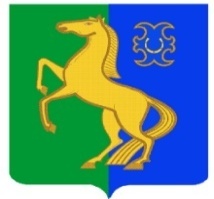 муниципаль РАЙОНЫның                                                                Усман-Ташлинский СЕЛЬСОВЕТ уҫман-ташлы АУЫЛ СОВЕТЫ                                                                      МУНИЦИПАЛЬНОГО РАЙОНА            ауыл БИЛƏмƏҺе                                                                                         ЕрмекеевскиЙ район                   советы                                                                                              РЕСПУБЛИкИ БАШКОРТОСТАН                  ҠАРАР                                          № 29.6                                   РЕШЕНИЕ 22  ноябрь 2023 й.                                                 	             22 ноября 2023 г.  О публичных слушаниях по проекту решения совета сельского поселения Усман-Ташлинский сельсовет муниципального района Ермекеевский район Республики «О бюджете сельского поселения Усман-Ташлинский сельсовет муниципального района Ермекеевский район Республики Башкортостан на 2024 год, плановый период 2025 и 2026 годов»    В соответствии со статьей 28 Федерального закона  «Об общих принципах организации местного самоуправления в Российской Федерации» от 06.10.2003 года №131-ФЗ	Совет сельского поселения Усман-Ташлинский сельсовет муниципального района Ермекеевский район Республики Башкортостан РЕШИЛ:1. Назначить публичные слушания по проекту решения Совета сельского поселения Усман-Ташлинский сельсовет муниципального района Ермекеевский район Республики Башкортостан «О бюджете сельского поселения Усман-Ташлинский сельсовет муниципального района Ермекеевский район Республики Башкортостан на 2024 год, плановый период 2025 и 2026 годов»  (время и место проведения: 15.00 часов, в здании СДК с. Усман-Ташлы 05.12.2023г).2. Определить следующий состав комиссии по подготовке и проведению публичных слушаний:                                                                                                                                               Гибаева Г.Г. - глава сельского поселения Усман-Ташлинский сельсовет муниципального района Ермекеевский район Республики Башкортостан председатель,                                    Марданшина А.С.- заместитель комиссии, депутат Совета сельского поселения Усман-Ташлинский сельсовет муниципального района Ермекеевский район Республики Башкортостан,                                                                                                                                    Мухаметшина А.Ф. - председатель постоянной комиссии Совета сельского поселения Усман-Ташлинский сельсовет муниципального района Ермекеевский район РБ по социально-гуманитарным вопросам.3. Организацию и проведение публичных слушаний по проекту решения Совета сельского поселения Усман-Ташлинский сельсовет муниципального района Ермекеевский район РБ «О бюджете сельского поселения Усман-Ташлинский сельсовет муниципального района Ермекеевский район Республики Башкортостан на 2024 год, плановый период 2025 и 2026 годов» возложить на комиссию по подготовке и проведению публичных слушаний.4. Установить, что письменные предложения жителей сельского поселения Усман-Ташлинский сельсовет муниципального района Ермекеевский район Республики Башкортостан направляются в Совет сельского поселения Усман-Ташлинский сельсовет  муниципального района Ермекеевский район Республики Башкортостан (по адресу: с. Усман-Ташлы, ул. Центральная,27) до 01 декабря 2023 года.5. Проект решения Совета сельского поселения Усман-Ташлинский сельсовет муниципального района Ермекеевский район Республики Башкортостан «О внесении изменений и дополнений в Устав сельского поселения Усман-Ташлинский сельсовет муниципального района Ермекеевский район Республики Башкортостан» разместить на сайте администрации сельского поселения Усман-Ташлинский сельсовет муниципального района Ермекеевский район Республики Башкортостан, обнародовать на информационном стенде в администрации сельского поселения Усман-Ташлинский сельсовет муниципального района Ермекеевский район Республики Башкортостан                 Глава сельского поселения                  Г.Г.Гибаева